Prilog 3. U G O V O RU vezi s članom 7. Pravilnika o prekograničnom prometu otpada („Službene novine Federacije BiH“, broj: 7/11, 39/15 i 25/19), a poštujući član u  5. Uredbe (EZ) br. 1013/2006 Europskog parlamenta i Vijeća od 14. Juna 2006.godine o  pošiljkama otpada: Predmet ovog ugovora je prekogranična pošiljka:  Količina otpada u tonama (Mg) ili m3:___________________________________________________  Opis i sastav otpada:________________________________________________________________   Ključni brojevi prema Europskoj listi otpada:______________________________________________Identifikacijska oznaka otpada u državi uvoza:____________________________________________namijenjenoj za konačno zbrinjavanjepostrojenja koje provodi postupak obrade 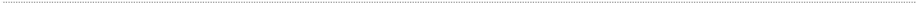 Naziv i adresa postrojenja koje provodi postupak prethodne oporabe ili zbrinjavanjada potvrdi da je postupak obrade dovršen i da pošalje dokaze o dovršenom postpuku obrade  Federalnom ministarstvo okoliša i turizma kao i nadležnoj inspekciji za zaštitu okoliša što je prije moguće, ali ne kasnije od 30 dana od završetka obrade da potvrdi i dostavi da je postrojenje navedeno pod tačkom 2. konačno zbrinulo/obradilo otpad na ekološki prihvatljiv način  postrojenja koje provodi konačni postupak zbrinjavanja/obrade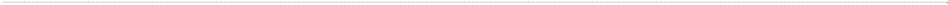 Naziv i adresa postrojenja koje provodi konačni postupak oporabe ili zbrinjavanjada dostavi potvrdu postrojenju pod tačkom 1. da je otad konačno zbrinut/obrađen na ekološki prihvatljiv način.  Naziv postrojenja koje 					      Naziv postrojenja koje provodiprovodi postupak obrade                                                         konačni postupak obrade                                                    (pečat firme):                                                                                                      (pečat firme):       Datum:                                                                                                                    Datum:    